Powiatowy Urząd Pracy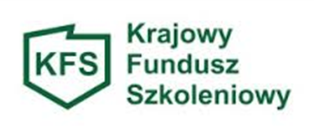 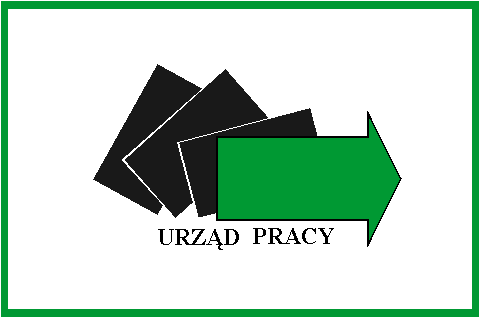  w Chełmiewzór umowyUMOWA NR   …/KFS/23o finansowanie działań obejmujących kształcenie ustawiczne pracowników i pracodawcy  z Krajowego Funduszu Szkoleniowegozawarta w dniu ……….r. w Chełmie pomiędzy:Powiatem Chełmskim, który reprezentuje Starosta Chełmski, w imieniu którego działa
Dyrektor Powiatowego Urzędu Pracy w Chełmie – ……………………………………..zwanym w dalszej części umowy „Urzędem”,a………………………………………………………………………………... w …………, 
ul. …………….., posiadającym numer identyfikacji REGON ……………….                   reprezentowaną przez:Pana/Panią ……………….. – …………….zwanym w dalszej części umowy „Pracodawcą”,łącznie zwanymi dalej „Stronami”, o następującej treści: § 1Urząd sfinansuje Pracodawcy na jego wniosek z dnia ………….. r., działania obejmujące kształcenie ustawiczne pracowników i pracodawcy w kwocie nie przekraczającej wysokości ……………. zł (słownie złotych: ………..) ze środków Krajowego Funduszu Szkoleniowego.Pracodawca oświadcza, że dane zawarte we wniosku o finansowanie działań obejmujących kształcenie ustawiczne pracowników i pracodawcy z Krajowego Funduszu Szkoleniowego wraz z załącznikami dotyczącymi pomocy publicznej i pomocy de minimis nie uległy zmianie i nie ubiega się w innym urzędzie pracy o środki Krajowego Funduszu Szkoleniowego na kształcenie ustawiczne pracowników 
i pracodawcy tych samych osób, których dotyczy wniosek.Finansowane koszty kształcenia ustawicznego pracowników i pracodawcy stanowią  80%/100% kosztów kształcenia, nie więcej jednak niż 300% przeciętnego wynagrodzenia w danym roku na jednego uczestnika.Pracodawca zobowiązany jest do wniesienia wkładu własnego w kwocie nie niższej niż 20% całkowitej sumy przeznaczonych kosztów na kształcenie ustawiczne, to jest: …...... (słownie: ……).Wykaz działań objętych finasowaniem został ujęty we wniosku stanowiącym załącznik nr 1 do niniejszej umowy i obejmuje koszty: określenia potrzeb Pracodawcy w zakresie kształcenia ustawicznego w związku z ubieganiem się o sfinansowanie tego kształcenia ze środków KFS do wysokości: …………………………..., kursu realizowanego z inicjatywy Pracodawcy lub za jego zgodą do wysokości: 
……….. zł, dla ……… osób studiów podyplomowych realizowanych z inicjatywy Pracodawcy lub za jego zgodą  
do wysokości: …………, dla …. osób egzaminów umożliwiających uzyskanie dokumentów potwierdzających nabycie umiejętności, kwalifikacji lub uprawnień zawodowych do wysokości: …………………….……., dla ….. osóbbadań lekarskich i psychologicznych wymaganych do podjęcia kształcenia lub pracy zawodowej po ukończonym kształceniu do wysokości: ……………..……………….,ubezpieczenia od następstw nieszczęśliwych wypadków w związku z podjętym kształceniem do wysokości: ……………………….....Nie przewiduje się możliwości zmiany rodzaju wsparcia zgłoszonego przez pracodawcę we wniosku. Łączny koszt, rodzaj i termin realizacji kształcenia ustawicznego określa wniosek, 
o którym mowa w ust. 4Ustala się okres obowiązywania umowy od ………. r. do całkowitego rozliczenia umowy. § 2Urząd zobowiązuje się przekazać środki Krajowego Funduszu Szkoleniowego, o których mowa 
w § 1 ust. 1, na rachunek bankowy Pracodawcy nr ……………………………………………… Przekazanie środków nastąpi w terminie do 7 dni od dnia przedłożenia przez Pracodawcę następujących dokumentów: załącznika nr 2 do  niniejszej umowy za każdy rodzaj wsparcia oddzielnie, potwierdzonej za zgodność z oryginałem kopii opisanej  na odwrocie oryginału faktury zgodnie 
z wzorem zawartym w załączniku nr 5 do niniejszej umowy. Dostarczona kopia faktury powinna zawierać określony termin zapłaty min. 7 dniowy od daty dostarczenia dokumentu do Urzędu, umożliwiając weryfikację i przelew środków na wskazany rachunek bankowy pracodawcy. Pracodawca po otrzymaniu środków na wskazany przez siebie rachunek bankowy,  zobowiązuje się do dokonania płatności z tytułu działań obejmujących kształcenie ustawiczne zgodnie z ustaleniami poczynionymi z realizatorami poszczególnych form kształcenia przy założeniu, że rozpoczęcie działań
i ich finansowanie będzie dokonane w danym roku kalendarzowym, w którym zawarta została niniejsza umowa. Za dzień wypłaty dofinansowania, o którym mowa w § 1 ust. 1, uznaje się dzień, w którym Urząd dokona przelewu. Pracodawca po uregulowaniu płatności /w terminie do 14 dni od otrzymania środków na rachunek bankowy/  zobowiązuję się dostarczyć do PUP w Chełmie potwierdzenie jej dokonania /np. potwierdzenie przelewu/. Pracodawca zobowiązany jest do zakupienia usługi kształcenia ustawicznego na rynku oraz do zlecenia 
w formie pisemnej przeprowadzenie kształcenia ustawicznego zgodnie z załączonymi informacjami 
o wybranym szkoleniu./studiach/egzaminie. § 3Pracodawca oświadcza, iż okres zatrudnienia osób, których dotyczy finansowanie kształcenia ustawicznego z KFS obejmuje co najmniej okres trwania kształcenia ustawicznego finansowanego ze środków KFS.Pracodawca zobowiązany jest do zawarcia umowy z pracownikiem, któremu zostaną sfinansowane koszty kształcenia ustawicznego, określającej prawa i obowiązki stron, w tym zasady zwrotu środków 
w przypadku nieukończenia przez niego kształcenia ustawicznego z powodów określonych w art. 69b ust. 4 ustawy o promocji zatrudnienia i instytucjach rynku pracy. Pracodawca zobowiązuje się do dostarczenia do Urzędu danych dotyczących uczestników kształcenia ustawicznego według załącznika nr 4a w terminie do 7 dni od dnia podpisania niniejszej umowy.Pracodawca zobowiązuje się do powiadamiania na piśmie Urząd o każdej zmianie okoliczności mających wpływ na realizację umowy o dofinansowanie kosztów kształcenia ustawicznego w terminie 7 dni roboczych od dnia uzyskania informacji o wystąpieniu danej okoliczności, w tym w szczególności o: ustaniu stosunku pracy z pracownikiem objętym kształceniem ustawicznym z powodu rozwiązania 
z nim stosunku pracy przez pracodawcę lub rozwiązania stosunku pracy przez pracownika; przerwaniu kształcenia ustawicznego przez osobę objętą finansowaniem;zmianie terminu realizacji kształcenia ustawicznego;zmianie ceny kształcenia ustawicznego;zmianie ilości uczestników kształcenia ustawicznego.§ 4Całkowite rozliczenie przyznanych środków z Krajowego Funduszu Szkoleniowego nastąpi po przedłożeniu poniższych dokumentów i spełnieniu warunku określonego w § 6 ust. 1, :Pracodawca w terminie do 30 dni od dnia otrzymania ostatniego przelewu  środków KFS na swój rachunek bankowy jest zobowiązany do przedstawienia do Urzędu rozliczenia tych środków wg ustalonego wzoru stanowiącego załącznik nr 3 do niniejszej umowy wraz z wniesionym wkładem własnym w wysokości 20% całkowitych kosztów ( nie dotyczy mikro przedsiębiorców). W przypadku gdy po ostatecznej weryfikacji postanowień umowy i przedłożonych dokumentów Urząd stwierdzi, że środki z Krajowego Funduszu Szkoleniowego przekazane Pracodawcy na podstawie umowy i rozliczone przez Pracodawcę, stanowią więcej niż 80% kosztów kształcenia lub więcej niż 300% przeciętnego wynagrodzenia na jedną osobę, Pracodawca jest zobowiązany zwrócić do Urzędu  kwotę stanowiącą nadwyżkę w terminie do 14 dni od dnia otrzymania wezwania. Pracodawca zobowiązany jest przekazać w terminie do 30 dni od dnia ukończenia kształcenia ustawicznego oraz na żądanie Urzędu danych wg załącznika 4 b,  dotyczących:liczby osób objętych działaniami finansowanymi z udziałem środków KFS, tematyki kształcenia zawodowego, według płci, grup wieku, poziomu wykształcenia oraz liczby osób pracujących w szczególnych warunkach lub wykonujących prace o szczególnym charakterze;liczby osób, które rozpoczęły kurs, studia podyplomowe lub przystąpiły do egzaminu – finansowane z udziałem środków KFS;liczby osób, które ukończyły z wynikiem pozytywnym kurs, studia podyplomowe lub zdały egzamin – finansowane z udziałem środków KFS:liczby osób objętych działaniami finansowanymi z udziałem środków KFS, według grup wielkich zawodów i specjalności.W związku z faktem, iż wnioskowane szkolenie będzie odbywało się poza miejscem siedziby Pracodawcy, Pracodawca zobowiązany jest do udokumentowania poniesienia kosztów zakwaterowania  wraz  z rozliczeniem środków o którym mowa w ust. 1.§ 5Pracodawca, któremu przysługuje prawo do obniżenia kwoty podatku należnego o kwotę podatku naliczonego lub zwrotu podatku naliczonego zgodnie z ustawą z dnia 11 marca 2004 roku o podatku od towarów i usług, zobowiązany jest do zwrotu równowartości odzyskanego podatku od towarów i usług zakupionych w ramach przyznanych środków. Pracodawca zobowiązany jest dokonać zwrotu również po upływie obowiązywania niniejszej umowy.Zwrotu należy dokonać w okresie do 30 dni od dnia odzyskania podatku na rachunek bankowy Urzędu.Za dzień odzyskania zwrotu podatku od towarów i usług zakupionych w ramach przyznanych środków przyjmuje się w przypadku podatnika:korzystającego z obniżenia podatku należnego o kwotę podatku naliczonego, datę złożenia przez niego deklaracji podatkowej w urzędzie skarbowym;występującego o zwrot podatku naliczonego, datę wpływu zwrotu na konto Pracodawcy.W przypadku gdy na dzień składania rozliczenia Pracodawca nie posiada prawa do odzyskania podatku, 
a prawo to uzyska w terminie późniejszym, nawet po okresie obowiązywania niniejszej umowy, zobowiązany jest poinformować Urząd o zaistniałej sytuacji i dokonać zwrotu równowartości odzyskanego podatku od zakupionych towarów i usług w ramach przyznanych środków w wyżej określonym terminie.§ 6W ramach nadzoru realizacji umowy Pracodawca niezwłocznie po zakończeniu działań objętych finansowaniem ze środków Krajowego Funduszu Szkoleniowego jest zobowiązany do przedstawienia kserokopii dokumentu potwierdzającego ukończenie kursów, studiów podyplomowych, zdanych egzaminów umożliwiających uzyskanie dokumentów potwierdzających nabycie umiejętności, kwalifikacji lub umiejętności zawodowych lub dokumentów potwierdzających określenie potrzeb pracodawcy w zakresie kształcenia ustawicznego. W przypadku finansowania kosztów studiów podyplomowych Pracodawca zobowiązany jest do składania semestralnych zaświadczeń/oświadczeń o kontynuacji studiów podyplomowych na kolejnym semestrze osoby objętej finansowaniem ze środków KFS. Urząd zastrzega sobie prawo do przeprowadzenia kontroli u Pracodawcy w zakresie przestrzegania postanowień niniejszej umowy, wydatkowania środków Krajowego Funduszu Szkoleniowego zgodnie z przeznaczeniem, właściwego dokumentowania oraz rozliczania otrzymanych i wydatkowanych środków. W tym celu może żądać danych, dokumentów i udzielania wyjaśnień w sprawach objętych zakresem kontroli. Do kontroli przeprowadzanej przez Urząd stosuje się odpowiednio przepisy art. 111 ustawy 
o promocji zatrudnienia i instytucjach rynku pracy. § 7Pracodawca zobowiązuje się do zwrotu w terminie do 14 dni od dnia otrzymania wezwania  z Urzędu: kwoty dofinansowania przypadającej na pracownika w przypadku nie ukończenia przez niego formy kształcenia ustawicznego, z powodu rozwiązania z nim stosunku pracy przez pracodawcę,kwoty dofinansowania przypadającej na pracownika w przypadku nie ukończenia przez niego formy kształcenia ustawicznego, z powodu rozwiązania przez niego stosunku pracy z pracodawcą,niewykorzystanej kwoty dofinansowania określonej w § 1 ust. 1, w przypadku wystąpienia różnicy między kwotą środków otrzymanych, a kwotą środków wydatkowanych na kształcenie ustawiczne,kwoty dofinansowania przypadającej na pracownika lub pracodawcę w przypadku nie ukończenia przez niego formy kształcenia ustawicznego z własnej winy,kwoty dofinansowania przypadającej na pracownika lub pracodawcę w przypadku nie rozpoczęcia kształcenia z powodu odwołania kształcenia przez jego organizatora.  Zwrot środków przez Pracodawcę następuje niezależnie od uregulowania kwestii zwrotu środków pomiędzy Pracodawcą a pracownikiem. § 8Urząd zastrzega sobie prawo rozwiązania niniejszej umowy w przypadku, gdy Pracodawca nie spełnił warunków zawartych w umowie, w szczególności, gdy:  przeznaczył środki z KFS na działania o innym zakresie, adresowane  do  innych grup  lub innej  liczby osób niż wskazano we wniosku;nie przedstawił właściwych dokumentów określonych w umowie,złożył niezgodne z prawdą oświadczenia lub naruszył inne warunki umowy,odmówił poddania się kontroli, o której mowa w § 6. Urząd rozwiąże umowę po : uprzednim pisemnym zawiadomieniu dokonanym przez Urząd o stwierdzonych nieprawidłowościach,nieprzedstawieniu przez Pracodawcę wyjaśnień (w terminie 7 dni od dnia zawiadomienia), które Urząd uzna za zasadne.W przypadku rozwiązania niniejszej umowy z przyczyn określonych w ust. 1 Pracodawca jest zobowiązany do zwrotu na rachunek bankowy Urzędu, z którego otrzymał środki, całości otrzymanej pomocy wraz z odsetkami ustawowymi, naliczonymi od dnia następującego po dniu przekazania środków KFS na rachunek Pracodawcy, na podstawie umowy o finansowanie działań obejmujących kształcenie ustawiczne pracowników i pracodawcy, w terminie do 14 dni od dnia otrzymania wezwania.Urzędowi przysługuje prawo odstąpienia od umowy w przypadku niedostarczenia przez Pracodawcę Załącznika nr 2 o którym mowa w  § 2 ust.1 po upływie terminu płatności określonego na fakturze. Odstąpienie od umowy może nastąpić przed dokonaniem przez Urząd przelewu środków na finansowanie działań w ramach KFS o którym mowa § 2 ust.1. § 9Pracodawca oświadcza, ze dane zawarte we wniosku o finansowanie działań obejmujących kształcenie ustawiczne pracowników i pracodawcy z Krajowego Funduszu Szkoleniowego wraz z załącznikami dotyczącymi pomocy publicznej i pomocy de minimis nie uległy zmianie.Środki z KFS przyznane Pracodawcy na sfinansowanie kosztów kształcenia ustawicznego stanowią pomoc de minimis udzielaną zgodnie z warunkami dopuszczalności pomocy de minimis określonymi przepisami rozporządzenia Komisji (UE) nr 1407/2013 z dnia 18 grudnia 2013 r. w sprawie stosowania art. 107 i 108 Traktatu o funkcjonowaniu Unii Europejskiej do pomocy de minimis; O otrzymanej pomocy de minimis informuje zaświadczenie wydane na podstawie Rozporządzenia Rady Ministrów z dnia 20 marca 2007 r. w sprawie zaświadczeń o pomocy de minimis i pomocy de minimis 
w rolnictwie i rybołówstwie W przypadku ubiegania się przez Pracodawcę o inną pomoc ze środków publicznych w formie pomocy de minimis należy okazać zaświadczenie, o którym mowa w ust. 3.Pomoc ta nie podlega obowiązkowi notyfikacji przez Komisję Europejską.Pracodawca, zobowiązany jest do przechowywania przez okres 10 lat, od daty przyznania pomocy, dokumentów dotyczących udzielonej pomocy, zgodnie z zapisem rozporządzenia o którym mowa 
w ust.2.Pracodawca zobowiązany jest umożliwić przeprowadzenie wizyty bądź kontroli w zakresie prawidłowości realizacji umowy dokonywanej przez inne podmioty uprawnione do jej przeprowadzenia.§ 10Wszelkie zmiany umowy wymagają formy pisemnej pod rygorem nieważności w drodze aneksu do umowy, podpisanego przez Strony.W sprawach, których nie reguluje niniejsza umowa, mają zastosowanie przepisy:Ustawy z dnia 23 kwietnia 1964 r. - Kodeks cywilny, Ustawy z dnia 20 kwietnia 2004 r. o promocji zatrudnienia i instytucjach rynku pracy, Rozporządzenia MPiPS z dnia 14 maja 2014 r. w sprawie przyznawania środków 
z Krajowego Funduszu Szkoleniowego,Rozporządzenie Parlamentu Europejskiego i Rady (UE) 2016/679 z dnia 27 kwietnia 2016 r. 
w sprawie ochrony osób fizycznych w związku z przetwarzaniem danych osobowych i w sprawie swobodnego przepływu takich danych oraz uchylenia dyrektywy 95/46/We (ogólne rozporządzenie o ochronie danych) Ustawy z dnia 30 kwietnia 2004 r. o postępowaniu w sprawach dotyczących pomocy publicznej,Rozporządzenia Rady (WE) Nr 659/1999 z dnia 22 marca 1999 r. ustanawiające szczegółowe zasady stosowania art. 93 Traktatu WE,Rozporządzenia Komisji (UE) Nr 1407/2013 z dnia 18 grudnia 2013 r. w sprawie stosowania art. 107 i 108 Traktatu o funkcjonowaniu Unii Europejskiej do pomocy de minimis;Rozporządzenia Komisji (UE) Nr 1408/2013 z dnia 18 grudnia 2013 r. w sprawie stosowania art. 107 i 108 Traktatu o funkcjonowaniu Unii Europejskiej do pomocy de minimis w sektorze rolnym,Rozporządzenia Rady Ministrów z dnia 29 marca 2010 r. w sprawie zakresu informacji przedstawianych przez podmiot ubiegający się o pomoc de minimis ,Rozporządzenia Rady Ministrów z dnia 11 czerwca 2010 r. w sprawie informacji składanych przez podmioty ubiegające się o pomoc de minimis w rolnictwie lub rybołówstwie ,Rozporządzenia Komisji (UE) Nr 651/2014 z dnia 17 czerwca 2014 r. uznające niektóre rodzaje pomocy za zgodne z rynkiem wewnętrznym w zastosowaniu art. 107 i 108 Traktatu .§ 11W przypadku wystąpienia sporu, Strony dołożą wszelkich starań by rozstrzygnąć je w sposób polubowny.Jeżeli spór nie może zostać rozstrzygnięty w sposób polubowny, strony poddają go pod rozstrzygnięcie Sądu właściwego dla Urzędu.  § 12Wszelką korespondencję związaną z realizacją umowy Urząd kieruje na adres: ………………….Zmiana w/w adresu nie stanowi zmiany umowy. W przypadku zmiany adresu, Pracodawca jest zobowiązany do niezwłocznego poinformowania o tym fakcie Urzędu. Niewywiązanie się 
z obowiązku poinformowania o zmianie adresu, skutkuje uznaniem korespondencji wysłanej na w/w adres, za doręczoną.Wszelką korespondencję związaną z realizacją umowy Pracodawca kieruje na adres: Powiatowy Urząd Pracy w Chełmie, Pl. Niepodległości 1, 22-100 Chełm.§ 13Umowa została sporządzona w dwóch jednobrzmiących egzemplarzach, po jednym dla Urzędu 
i Pracodawcy. Załączniki do umowy:Wniosek o dofinansowanie kształcenia ustawicznego pracowników i pracodawców w ramach KFS z dnia ………r.Wzory dokumentów do rozliczenia umowyDokumenty do przelewu środków KFS na działania obejmujące kształcenie ustawiczne pracowników 
i pracodawców. Rozliczenie przyznanych środków Krajowego Funduszu Szkoleniowego na działania obejmujące kształcenie ustawiczne pracowników i pracodawców. 4a. Dane dotyczące osób planowanych do objęcia działaniami finansowanymi ze środków KFS.4b. Dane dotyczące osób objętych działaniami finansowanymi ze środków KFS.5.  Wzór opisu faktur/rachunków.Załącznik nr 2do umowy ………………………………………			   ……………………………………..(pieczęć firmowa Pracodawcy)							 Miejscowość, dataStarosta Chełmski za pośrednictwem Powiatowego Urzędu Pracy Pl. Niepodległości 1 22-100 Chełm	Dokumenty do przelewu środków KFS na działania obejmujące kształcenie ustawiczne pracowników i pracodawcówW nawiązaniu do umowy numer ……..……. z dnia……………………
o finansowanie działań obejmujących kształcenie ustawiczne pracowników i pracodawców 
z KFS w załączeniu przekazuję kopię Faktury Nr………………………………. 
z dnia ……………………… wystawionej przez …………………..........…………………………....  ………………………………………………………………………………………………………....  (opisanej na odwrocie zgodnie z załącznikiem nr 5 do ww. umowy) za działania objęte finansowaniem w ramach środków Krajowego Funduszu Szkoleniowego tj. :W przypadku Pracodawcy proszę wpisać „Pracodawca” obok nazwiskacelem przekazania środków na rachunek bankowy nr ……………………………………………………….........…………………..................................…………………… umożliwiających uregulowanie należności. 	Po uregulowaniu płatności /w terminie do 14 dni od otrzymania środków na rachunek bankowy/  zobowiązuję się dostarczyć do PUP w Chełmie potwierdzenie jej dokonania /np. potwierdzenie przelewu/. Jednocześnie oświadczam, ze zawarłem(-am) z ww. pracownikiem(-ami) umowę, o której mowa 
w §3 ust. 2 umowy o finansowanie działań obejmujących kształcenie ustawiczne pracowników 
i pracodawcy z Krajowego Funduszu Szkoleniowego i ich kopie przedkładam 
w załączeniu.…………………………………….(podpis osoby uprawnionej 
do reprezentowania Pracodawcy)Załącznik nr 3do umowy ………………………………………			   ……………………………………..(pieczęć firmowa Pracodawcy)							 Miejscowość, dataStarosta Chełmski za pośrednictwem Powiatowego Urzędu Pracy w Chełmie Pl. Niepodległości 1 22-100 Chełm Rozliczenie przyznanych środków Krajowego Funduszu Szkoleniowego na działania obejmujące kształcenie ustawiczne pracowników i pracodawców.W nawiązaniu do umowy numer ……………………. z dnia……………………….. 
o finansowanie działań obejmujących kształcenie ustawiczne pracowników i pracodawców 
z KFS w załączeniu przekazuję zestawienie wydatkowanych kwot na poszczególne działania objęte finansowaniem ze środków Krajowego Funduszu Szkoleniowego.        ………………………………….(podpis osoby uprawnionej 
do reprezentowania Pracodawcy)Zestawienie wydatkowanych kwot na poszczególne działania objęte finansowaniem 
ze środków Krajowego Funduszu SzkoleniowegoZałącznik Nr 4 ado umowy ………………………………………												   ……………………………………..(pieczęć firmowa Pracodawcy)								 Miejscowość, dataStarosta Chełmski za pośrednictwem Powiatowego Urzędu Pracy Pl. Niepodległości 1 22-100 Chełm Dane dotyczące osób planowanych do objęcia działaniami finansowanymi ze środków KFSW nawiązaniu do umowy numer ……………………. z dnia……………………….. 
o finansowanie działań obejmujących kształcenie ustawiczne pracowników i pracodawców z KFS 
w załączeniu przekazuję dane dotyczące uczestników działań finansowanych ze środków Krajowego Funduszu Szkoleniowego..……………………………………(Podpis osoby uprawnionej do reprezentowania Pracodawcy) Załącznik Nr 4 bdo umowy ………………………………………												   ……………………………………..(pieczęć firmowa Pracodawcy)								 Miejscowość, dataStarosta Chełmski za pośrednictwem Powiatowego Urzędu Pracy w Chełmie Pl. Niepodległości 1 22-100 Chełm Dane dotyczące osób objętych działaniami finansowanymi ze środków KFSW nawiązaniu do umowy numer ……………………. z dnia……………………….. 
o finansowanie działań obejmujących kształcenie ustawiczne pracowników i pracodawców z KFS 
w załączeniu przekazuję dane dotyczące uczestników działań finansowanych ze środków Krajowego Funduszu Szkoleniowego....……………………………………(Podpis osoby uprawnionej do reprezentowania Pracodawcy) Załącznik nr 5do umowy WZÓR OPISU FAKTUR/ RACHUNKÓWOpis do faktury/ rachunku za szkolenie/ egzamin/ studia podyplomowe:Faktura/rachunek  nr ………………………… z dnia …………………………za  kurs/ szkolenie/ egzamin/ studia podyplomowe w zakresie:……………………………………………..........................................w terminie od ……………….………. do ………………………………1 osoby/ ………………osób, tj. Pana/-i ………………..….…….., Pana/-i………………….……………….., Pana/-i …………………………..………..,  zgodnie z umową nr…………….………..  z dnia …………….……… Całkowita wartość wydatków na w/w działanie dotyczące kształcenia ustawicznego wynosi: ………………PLN, 
z tego:kwota płatna ze środków Krajowego Funduszu Szkoleniowego wynosi:…………………..….……PLN,wkład własny Pracodawcy wynosi……………………………………………………………..……….PLN ……………………………………………      data i podpis pracodawcy lub osoby upoważnionejOpis do faktury /rachunku za badania lekarskie/ psychologiczne:Faktura/rachunek nr ……………………… z dnia ……………… za badania lekarskie i/lub psychologiczne wymagane do podjęcia kształcenia lub pracy zawodowej po ukończonym kształceniu w zakresie: ………………………………………………………… 1 osoby/ ………… osób, tj. Pana/-i …………………….. ………………..….…….., Pana/-i………………….……………….., Pana/-i …………………………..………..,  zgodnie z umową nr…………….………..  z dnia …………….……… Całkowita wartość wydatków na w/w działanie dotyczące kształcenia ustawicznego wynosi: ………………PLN, 
z tego:kwota płatna ze środków Krajowego Funduszu Szkoleniowego wynosi:    …………………..………PLN,wkład własny Pracodawcy wynosi……………………………………………………………..……….PLN ……………………………………………………         data i podpis pracodawcy lub osoby upoważnionejOpis do faktury/ rachunku/ polisy za ubezpieczenie od następstw nieszczęśliwych wypadków 
w związku z podjętym kształceniem: Faktura/rachunek /polisa nr ………………………… z dnia ……………………………. za ubezpieczenie od następstw nieszczęśliwych wypadków  w związku z podjętym kształceniem  w zakresie:………………………… ………………………………………………………………………………………………………..…..…………w terminie od …………………. do ………………………1 osoby/ ………………osób, tj. Pana/i ……………. ………………..….…….., Pana/-i………………….……………….., Pana/-i …………………………..………..,  zgodnie z umową nr ………………………………  z dnia ………………………………… Całkowita wartość wydatków na w/w działanie dotyczące kształcenia ustawicznego wynosi: ………………PLN, 
z tego:kwota płatna ze środków Krajowego Funduszu Szkoleniowego wynosi:    …………………..………PLN,wkład własny Pracodawcy wynosi……………………………………………………………..……….PLN ……………………………………………      data i podpis pracodawcy lub osoby upoważnionejOpis do faktury/rachunku za określenie potrzeb pracodawcy w zakresie kształcenia ustawicznego
 w związku z ubieganiem się o sfinansowanie tego kształcenia ze środków KFS:Faktura/rachunek  nr ………………………… z dnia …………………………za  określenie potrzeb pracodawcy 
w zakresie kształcenia ustawicznego w związku  z ubieganiem się o sfinansowanie tego kształcenia ze środków KFS zrealizowanego w terminie od ……………….………. do ……………………………… dla 1 osoby/ ………………osób, tj. Pana/-i ………………..….…….., Pana/-i………………….……………….., Pana/-i …….. ..…………………………..………..,  zgodnie z umową nr…………….………..  z dnia …………….……… Całkowita wartość wydatków na w/w działanie dotyczące kształcenia ustawicznego wynosi: ………………PLN, 
z tego:kwota płatna ze środków Krajowego Funduszu Szkoleniowego wynosi:……………………..….……PLN,wkład własny Pracodawcy wynosi……………………………………………………………..……….PLN ……………………………………………      data i podpis pracodawcy lub osoby upoważnionej..............................................................................................................................................podpis Pracodawcy lub osoby (osób) uprawnionej (uprawnionych) do składania oświadczeń woli w imieniu pracodawcypodpis Dyrektora Urzędu działającego 
z upoważnienia Starosty chełmskiego i pieczęć Urzędu.....................................................................podpis i pieczęć Głównego Księgowego 
UrzęduRodzaj kształcenia ustawicznegoImię i nazwisko*Termin realizacji formy kształceniaKurs ( nazwa kursu/szkolenia) :Studia podyplomowe (kierunki):Egzaminy umożliwiające uzyskanie dokumentów potwierdzających nabycie umiejętności, kwalifikacji lub uprawnień zawodowych (nazwy egzaminów):Badania lekarskie i psychologiczne wymagane do podjęcia kształcenia lub pracy zawodowej po ukończonym kształceniuUbezpieczenie od następstw nieszczęśliwych wypadków w związku z podjętym kształceniemOkreślenie potrzeb pracodawcy w zakresie kształcenia ustawicznego w związku z ubieganiem się o sfinansowanie tego kształcenia ze środków KFSRodzaj i termin realizacji kształcenia ustawicznegoWykonawcaNumer faktury lub rachunku 
i data wystawieniaKoszt szkolenia/studiów/egzaminu/badań/
usługi na 1 osobęCałkowity koszt poniesionych wydatkówOtrzymana wysokość środków 
z KFSWysokość wkładu własnego poniesionego przez pracodawcęKursy ( kierunki) :Studia podyplomowe (kierunki):Egzaminy umożliwiające uzyskanie dokumentów potwierdzających nabycie umiejętności, kwalifikacji lub uprawnień zawodowych (nazwy egzaminów):Badania lekarskie i psychologiczne wymagane do podjęcia kształcenia lub pracy zawodowej po ukończonym kształceniuUbezpieczenie od następstw nieszczęśliwych wypadków w związku z podjętym kształceniemOkreślenie potrzeb pracodawcy w zakresie kształcenia ustawicznego w związku z ubieganiem się o sfinansowanie tego kształcenia ze środków KFSLp.Nazwa i kierunek formy wsparciaPRIORYTET  I,II,III,IV,V,VIOGÓŁEMOGÓŁEMWg wiekuWg wiekuWg wiekuWg wiekuWg wiekuWg wiekuWg wiekuWg wiekuWg poziomu wykształcenia Wg poziomu wykształcenia Wg poziomu wykształcenia Wg poziomu wykształcenia Wg poziomu wykształcenia Wg poziomu wykształcenia Wg poziomu wykształcenia Wg poziomu wykształcenia Wg poziomu wykształcenia Wg poziomu wykształcenia Wg grup wielkich zawodów i specjalności Wg grup wielkich zawodów i specjalności Wg grup wielkich zawodów i specjalności Wg grup wielkich zawodów i specjalności Wg grup wielkich zawodów i specjalności Wg grup wielkich zawodów i specjalności Wg grup wielkich zawodów i specjalności Wg grup wielkich zawodów i specjalności Wg grup wielkich zawodów i specjalności Wg grup wielkich zawodów i specjalności Wg grup wielkich zawodów i specjalności Wg grup wielkich zawodów i specjalności Wg grup wielkich zawodów i specjalności Wg grup wielkich zawodów i specjalności Wg grup wielkich zawodów i specjalności Wg grup wielkich zawodów i specjalności Wg grup wielkich zawodów i specjalności Wg grup wielkich zawodów i specjalności Wg grup wielkich zawodów i specjalności Wg grup wielkich zawodów i specjalności Wg grup wielkich zawodów i specjalności Wg grup wielkich zawodów i specjalności Lp.Nazwa i kierunek formy wsparciaPRIORYTET  I,II,III,IV,V,VIOGÓŁEMOGÓŁEM15-24 lata15-24 lata25-34 lata25-34 lata35-44  lata35-44  lata45 lat i więcej45 lat i więcejGimnazjalne i poniżejGimnazjalne i poniżejZasadnicze zawodoweZasadnicze zawodoweŚrednie ogólnokształcąceŚrednie ogólnokształcącePolicealne i średnie zawodowePolicealne i średnie zawodowewyższewyższePrzedstawiciele władz publicznych, wyżsi urzędnicy i kierownicyPrzedstawiciele władz publicznych, wyżsi urzędnicy i kierownicySpecjaliściSpecjaliściTechnicy i inny średni personelTechnicy i inny średni personelPracownicy biurowiPracownicy biurowiPracownicy usług i sprzedawcyPracownicy usług i sprzedawcyRolnicy, ogrodnicy, leśnicy i rybacyRolnicy, ogrodnicy, leśnicy i rybacyRobotnicy przemysłowi i rzemieślnicyRobotnicy przemysłowi i rzemieślnicyOperatorzy i monterzy maszyn i urządzeńOperatorzy i monterzy maszyn i urządzeńPracownicy przy pracach prostychPracownicy przy pracach prostychSiły zbrojneSiły zbrojneBez zawoduBez zawoduLp.Nazwa i kierunek formy wsparciaPRIORYTET  I,II,III,IV,V,VIKMKMKMKMKMKMKMKMKMKMKMKMKMKMKMKMKMKMKMKMKMOgółemOgółemLp.Nazwa i kierunek formy wsparciaPRIORYTET  I,II,III,IV,V,VIOGÓŁEMOGÓŁEMWg wiekuWg wiekuWg wiekuWg wiekuWg wiekuWg wiekuWg wiekuWg wiekuWg poziomu wykształcenia Wg poziomu wykształcenia Wg poziomu wykształcenia Wg poziomu wykształcenia Wg poziomu wykształcenia Wg poziomu wykształcenia Wg poziomu wykształcenia Wg poziomu wykształcenia Wg poziomu wykształcenia Wg poziomu wykształcenia Wg grup wielkich zawodów i specjalności Wg grup wielkich zawodów i specjalności Wg grup wielkich zawodów i specjalności Wg grup wielkich zawodów i specjalności Wg grup wielkich zawodów i specjalności Wg grup wielkich zawodów i specjalności Wg grup wielkich zawodów i specjalności Wg grup wielkich zawodów i specjalności Wg grup wielkich zawodów i specjalności Wg grup wielkich zawodów i specjalności Wg grup wielkich zawodów i specjalności Wg grup wielkich zawodów i specjalności Wg grup wielkich zawodów i specjalności Wg grup wielkich zawodów i specjalności Wg grup wielkich zawodów i specjalności Wg grup wielkich zawodów i specjalności Wg grup wielkich zawodów i specjalności Wg grup wielkich zawodów i specjalności Wg grup wielkich zawodów i specjalności Wg grup wielkich zawodów i specjalności Wg grup wielkich zawodów i specjalności Wg grup wielkich zawodów i specjalności Lp.Nazwa i kierunek formy wsparciaPRIORYTET  I,II,III,IV,V,VIOGÓŁEMOGÓŁEM15-24 lata15-24 lata25-34 lata25-34 lata35-44  lata35-44  lata45 lat i więcej45 lat i więcejGimnazjalne i poniżejGimnazjalne i poniżejZasadnicze zawodoweZasadnicze zawodoweŚrednie ogólnokształcąceŚrednie ogólnokształcącePolicealne i średnie zawodowePolicealne i średnie zawodowewyższewyższePrzedstawiciele władz publicznych, wyżsi urzędnicy i kierownicyPrzedstawiciele władz publicznych, wyżsi urzędnicy i kierownicySpecjaliściSpecjaliściTechnicy i inny średni personelTechnicy i inny średni personelPracownicy biurowiPracownicy biurowiPracownicy usług i sprzedawcyPracownicy usług i sprzedawcyRolnicy, ogrodnicy, leśnicy i rybacyRolnicy, ogrodnicy, leśnicy i rybacyRobotnicy przemysłowi i rzemieślnicyRobotnicy przemysłowi i rzemieślnicyOperatorzy i monterzy maszyn i urządzeńOperatorzy i monterzy maszyn i urządzeńPracownicy przy pracach prostychPracownicy przy pracach prostychSiły zbrojneSiły zbrojneBez zawoduBez zawoduLp.Nazwa i kierunek formy wsparciaPRIORYTET  I,II,III,IV,V,VIKMKMKMKMKMKMKMKMKMKMKMKMKMKMKMKMKMKMKMKMKMOgółemOgółem